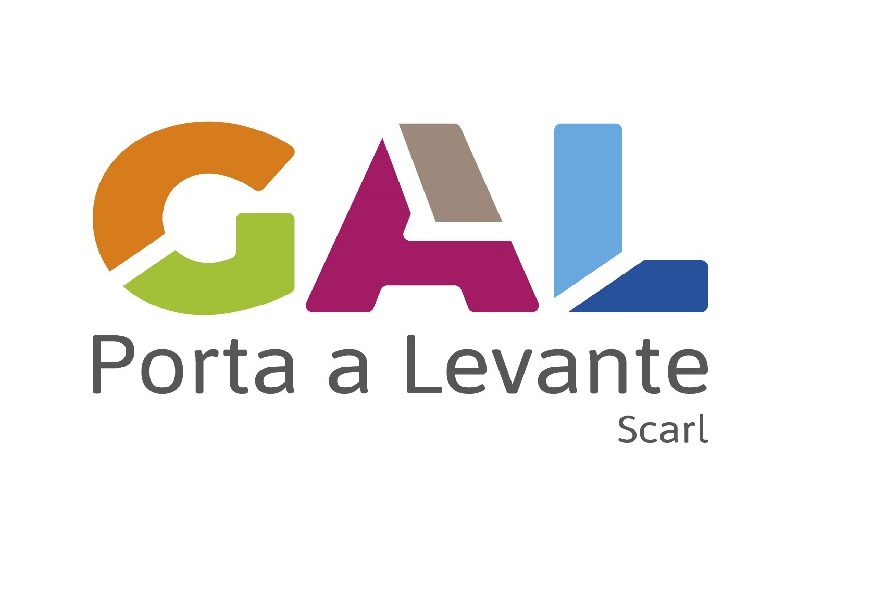 PO FEAMPITALIA       2014/2020MODELLO ATTUATIVODEL GAL PORTA A LEVANTE scarlALLEGATO C.3eDICHIARAZIONE ATTIVITÀ DI PESCADICHIARAZIONE SOSTITUTIVA DELL’ATTO DI NOTORIETÀ(Art. 47 D.P.R. 28 dicembre 2000, n. 445)Il/La /I Sottoscritto/a / i_____________________________ nato a ______________________ il _______________ Cod. Fisc. ____________________________, residente in _______________________, in qualità di proprietario dell’imbarcazione denominata _________________ Matr. _____________ N. UE ________________________, per numero di carati ____________________________, in armamento presso l’impresa denominata _____________________ P. IVA _____________________ iscritta alla CCIAA di ______________al n. _____________________ con sede legale in _____________________ ed al R.I.P. _____________________DICHIARAChe per gli investimenti innovativi a bordo, ha svolto un’attività di pesca per almeno 60 giorni in mare nel corso dei due anni civili precedenti la data di presentazione della domanda.Data, _________________ 							                      Il PROPRIETARIO____________________________(Ai sensi dell’art. 38 del DPR n. 445/2000, la sottoscrizione non è soggetta ad autenticazione ove sia apposta alla presenza del dipendente addetto a riceverla ovvero la richiesta sia presentata unitamente a copia fotostatica, firmata in originale, di un documento d’identità del sottoscrittore).